УКРАЇНАПОЧАЇВСЬКА  МІСЬКА  РАДАВИКОНАВЧИЙ КОМІТЕТР І Ш Е Н Н Явід      травня   2019 року                                                                     №  проектПро виділення одноразовоїгрошової допомоги гр. Вишинській О.В.              Розглянувши заяву жительки  с. Комарин вул. Шевченка, 28 гр. Вишинської Ольги Вікторівни, яка просить надати одноразову грошову допомогу на  лікування, взявши до уваги виписку з медичної карти № 2004 стаціонарного хворого ТОККОД та депутатський  акт  обстеження  від  08 квітня 2019 року та керуючись Положенням про надання одноразової адресної матеріальної допомоги малозабезпеченим верствам населення Почаївської міської об’єднаної територіальної громади, які опинилися в складних життєвих обставинах, затвердженого рішенням виконавчого комітету № 164 від 19 жовтня 2016 року на виконання Програми «Соціальна підтримка малозабезпечених верств населення Почаївської міської об’єднаної територіальної громади на 2019-2020 роки»,   виконавчий комітет міської ради                                                     В и р і ш и в:Виділити одноразову грошову допомогу гр. Вишинській Ользі Вікторівні в   розмірі 1000 (одна тисяча)  гривень.Фінансовому відділу міської ради перерахувати гр. Вишинській Ользі Вікторівні одноразову грошову допомогу.Лівар Н.М.Бондар Г.В.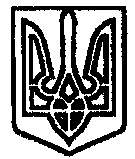 